Riihimäen Unicefin Lapsiystävällinen kunta –mallin koordinaatioryhmä, kokous 18, 3/2217.3.2022 klo 15.00-17.00
TeamsOsallistujat	Hannele Saari, koordinaatioryhmän puheenjohtaja, kaupunginhallituksen edustajaLyti Aaltonen, elinvoiman toimialue, ma. kulttuurituottajaJaana Ahtonen – Huuskonen, Riihimäen seudun terveyskeskuskuntayhtymä  perhekeskuskoordinaattoriMinna Belik, sivistyksen ja osaamisen lautakunnan edustaja. Tea Hansson, Riihimäen seudun terveyskeskuskuntayhtymä, osastonhoitajaMarjo Mutanen, perhe- ja sosiaalipalvelut, palvelupäällikkö Anne Pullinen,  Riihimäen MLL, yhdistysten edustajaTaina Tervo, hallinto ja konserni-toimialue, viestinnän asiantuntija¨¨Katja Törrönen, hallinto ja konserni –toimialue, strategia- ja kehittämispäällikköKirsi Väliheikki, Riihimäen evlut. –seurakunta, johtava varhaiskasvatuksen ohjaajaMarjut Helenius, koordinaatioryhmän sihteeri, Unicef –yhdyshenkilöPoissaNiina Honko, sivistyksen ja osaamisen toimialue, kirjastonjohtajaPasi Jalonen, opetus- ja nuorisopalvelut, vs. opetuspäällikkö. Kari Jukarainen, Riihimäen lukion ja aikuislukion rehtoriMarko Laitinen, opetus- ja nuorisopalvelut, nuorisopalvelupäällikköJere Liljenbäck, opetus- ja nuorisopalvelut, hankekoordinaattori’Niina Matkala, elinvoiman toimialue, yleiskaava-arkkitehtiBenjamin Pakarinen, nuorisovaltuuston puheenjohtajaLaura Sarrola, Riihimäen kehitysvammatuki ry., yhdistysten edustajaAnna Vesén, elinvoiman toimialue, vastaava kulttuurituottajaVierailijat	Käsitellyt asiat	Valitaan muistion LYK 18 tarkastajat.Valitaan kaksi muistion 3/2022 tarkastajaa.Sovitut jatkotoimet Valittiin muistion tarkastajiksi Marjo Mutanen ja Katja Törrönen.  Kun muistio on tarkastettu,  Marjut Helenius vie sen nettisivuille (https://www.riihimaki.fi/opi-ja-kasvata/lapsiystavallinen-kunta/Liitteet: TilannekatsausUNICEFIlta tullutta postia: Ti 17.5. klo 13-15 Syrjimätön ja yhdenvertainen kunta – jokaiselle lapselle. TEAMS. Olethan saanut linkin?Ohjeita vanhemmille, kuinka puhua sodasta ja kriiseistä lapsen kanssa: Sota ja kriisit pelottavat lasta - näin voit auttaa (unicef.fi)Hätäapukeräyssivu löytyy osoitteesta unicef.fi/ukrainaKäynnissä myös Facebook-keräysKaksi asiaa tiedoksenne:Monella teistä on LYK-toimintasuunnitelmassanne toimenpiteitä liittyen lapsen oikeuksien perehdyttämiseen kaikille kunnan työntekijöille ja luottamushenkilöille. Nyt on julkaistu uusi sivumme Lapsen oikeudet pähkinänkuoressa, johon on koottu puolen tunnin perehtymispaketti lapsen oikeuksiin. Sivu sisältää lähinnä videoita ja yhden diasetin. Sivu ilmestyy myös ruotsiksi pian. Tätä linkkiä voi jakaa laajasti kunnassa tai liittää vaikka perehdytysmateriaaleihin. Kuulemme mieluusti palautettanne sivusta!Johanna Laaja jää opintovapaalle. LYK-työssä jatkaa sijaisena Erika Turunen, erika.turunen@unicef.fi. Erika on pitkän linjan asiantuntija lapsiin ja nuoriin liittyvissä kysymyksissä ja esittäytyy teille tarkemmin aloitettuaan. Erika aloittaa tehtävässään maanantaina 14.3. ja jatkaa UNICEFilla kesään 2023 saakka.Sovitut jatkotoimet: Käsiteltiin ajankohtaiset asiat. Sihteeri laittaa linkin  Lapsen oikeudet pähkinänkuoressa -sivulle, johon on koottu puolen tunnin perehtymispaketti lapsen oikeuksiin. Sivu sisältää lähinnä videoita ja yhden diasetin. Lapsen oikeudet pähkinänkuoressa | UNICEF (lapsiystavallinenkunta.fi)Koordinaattori osallistuu UNICEFin vuotuiseen Lapsiystävällinen kunta (LYK) -koordinaattoritapaamiseen 7.-8.4.2022. Tapaaminen järjestetään aiemmasta tiedosta poiketen etätapaamisena Teamsissa.  LiitteetToinen seurantatapaaminen, UNICEFin palautteen käsittelyToinen seurantatapaaminen UNICEFin kanssa   pidettiin 17.2.2022 .UNICEF on kirjannut kunnan työtä koskevat kehittämisehdotukset seurantalomakkeeseen  ja toimittanut sen sihteerille,  ja sihteeri edelleen ryhmän jäsenille. Jäsenet näkevät seurantalomakkeen myös UNICEFin alustalta. Tämä vaatii kirjautumisen. Kunnan koordinaatioryhmä käsittelee UNICEFin kehittämisehdotuksen ja huomioi sen jatkotyössään. Muutokset toimintasuunnitelmaan kirjataan UNICEFin alustalle. Koordinaatioryhmän tulee mallin ohjeiden mukaisesti seurata tavoitteiden etenemistä kaikissa tapaamisissa.Sovitut jatkotoimet:  Keskusteltiin vankasta yhteisestä rajapinnasta ja alueesta  seudullisen lasten ja nuorten hyvinvontisuunnitelman ja LYK – toimintasuunnitelman välillä. Kaupungin jory käsittelee soten ja kaupungin toiminnan yhteistä aluetta. Näky tulevaisuuteen. TAVOITE 1: Kehitettävää.Lasten vaikuttamismahdollisuudet, miten tämä  turvataan ja lisätään?  Malleja lasten ja nuorten kuulemiseen ja mielipiteiden kartoittamiseen löytyy UNICFin alustalta. Toimintasuunnitelman ajan tasalla pitäminen on tärkeää.Henkilöstön lasten oikeuksiin liittyvän koulutuksen säännönmukaisuus ja toteutuneen koulutuksen seuranta.Kirjataan toimintasuunnitelmaan säännöllisesti toteutettava henkilöstön koulutus. Toteutus aina Lapsen oikeuksien viikolla marraskuussa.TAVOITE 2: Kehitettävää. Tehdään muutos toimintasuunnitelmaan.  Lapsistrategiassa kuvatut haavoittuvassa asemassa olevat lapset.Mietittiin, että rakennetaan pilotti vieraskielisille lapsille. Lasten kuuleminen ja osallisuus tulee varmistaa. Laaditaan suunnitelma ja sen  toteuttaminen pilottina esim. varhaiskasvatuksessa Voisiko Loppi ja Hausjärvi tulla mukaan?Riihimäen seudun perhekeskus / Jaana Ahtonen -Huuskonen Ryhmätoimintojen vuosikello. Voitaisiinko  perhekeskuksen www - sivuilla julkaista kaikki toiminnassa olevat ryhmät, myös esim. mietinnässä oleva pilotti.  Marjo Mutanen kertoi  esim. Näe hyvä mussa –leireistä. Tarjolla on useita erilaisia ryhmiä.  Olisiko mahdollista saada keskitetysti tietoa ryhmien ja osallistujien määrästä?Perhekeskusten hyödyntäminen kehittämistyössä.TAVOITE 3Lapsivaikutusten arvioinnin (LAVA) käyttöönoton ja systemaattisen toteuttamisen tueksi on kunnassa käytössä selkeät ohjeistukset. Lapsivaikutusten arviointia tekee yhdessä pätevien ammattilaisten joukko.  Työryhmätyö jatkuu.  Alustava ehdotus on valmiina toukokuussa 2022Koulutukset toteutuvat syksyllä 2022TAVOITE 4 Tarkistetaan toimintasuunnitelmaa kohdan 4 osaltaJatketaan keskustelua seuraavassa tapaamisessaTaina Tervo toi esiin, että kannattaisi miettiä, voisiko julkisuuden henkilö olla kertomassa kiusaamisesta.  Kokemusasiantuntijan käyttö ja kiusaamisen vastaisen ohjelman säännöllinen toteuttaminen. TAVOITE 5Toimintasuunnitelman tavoite 5 on toteutunut hyvin.NUVAlla puhe- ja läsnäolo-oikeus valtuuston kokouksissa.Lapsiparlamentin perustaminen hyväksyttiin SIOS- lautakunnassa maaliskuussa.Kehitetään kummitoimintaa;   nuva ja lautakunnat , nuva ja valtuustoTAVOITE 6UNICEFin kiitokset, edennyt hyvin Marjo Mutanen; Tavoitteen 6  tehtävät ovat lakisääteisiä ja toimintatapaan on  olemassa THLn ohjeistus. Sovittiin, että  kirjataan ohjeistus tarkemmin toimintasuunnitelmaanKuvataan nykykäytänteet toimintasuunnitelmaanVälitetään tietoa edelleen. Esim. Riihimäellä on kunnan oma konsultaationumero 4242.UNICEFIn  yleiset ohjeet kaikkiin kohtiin: Tarkempi kirjaaminenMittarit tarkemmiksi.Aikataulut kuukausitasolleLiitteet:  UNICEFin palaute erillisenä asiakirjanaAlustava viestintäsuunnitelmaKoordinaatioryhmän puheenjohtaja, kaupungin viestinnän edustaja Taina Tervo ja ryhmän sihteeri kokoontuivat 11.3.2022. Keskustelun perusteella Taina Tervo laati alustavan viestintäsuunnitelman (liite).  Samalla sovittiin, että viestinnän edustaja kutsutaan mukaan koordinaatioryhmän tapaamisiin.Esitellään suunnitelma ja keskustellaan toteuttamisesta. Sovitut jatkotoimetOllaan aina yhteydessä viestintään, kun  LYK –ryhmässä tai omalla alueella tulee ilmi kiinnostavia LiitteetLAPSIYSTÄVÄLLINEN KUNTA – palaveri 11.3.22       Pieniä positiivisia nostoja siitä, mitä ja mikä lapsiystävällinen kunta on       viestintää medioiden ja verkkosivujen lisäksi pelkästään somepostauksia       Unicefin katselmukset -> mitä Rikussa hyvää ja mitä kehitettävää       Lapsivaikutuksen arviointi on kehittämisen kohde – mitä tarkoittaa?o   tehdään arviointia siitä, mitkä päätökset ja asiat vaikuttavat lapsiin.o   on tulossa manuaali – on yksinkertainen ja helppokäyttöinen mallio   päätöksenteon tueksi, että mitä milläkin ratkaisulla ja muutoksella on vaikutusta lapsiin       TÄRKEÄ OSA-ALUE: Kiusaaminen ja epäasiallinen kohtelu -> on yhtenä osa-alueena kiusaamisen ehkäisy ja estäminen -> kiusaamisen vastainen kaupunki -toiminto (Pasi Jalonen)       lastenkulttuurin lisääminen       ensisijainen tarkoitus on lasten huomioiminen kaupungin eri rakenteissa ja toiminnoissa       oikeaa elämänmyönteistä ja positiivista sisältöä lapsista ja heidän oikeuksistaan       voisiko somepostauksiin saada yhtenäisen ilmeen (lapsiystävällinen kunta 
-logo) -> selvitä onko ok?       MARJUT JA HANNELE olleet mediakasvoina mm. paikallisissa lehdissäo   voisi nostaa myös muita toimijoita esim. kaavoituksesta, kirjastosta tai liikuntapuolelta ja jopa lapsia haastatteluun       ensimmäinen lapsiparlamentti kokoontuu ensimmäisen kerran Lasten ja nuorten toimintaympäristöt, ajankohtaisia kuulumisiaAjankohtaisia lapsiin ja nuoriin liittyviä kehittämiskohteita / tapahtumia / ideoita ryhmän jäsenten toimintasektoreilta.Sovitut jatkotoimetMitä on meneillään: Lyti Aaltonen: Kerran kuukaudessa lapsille ja lapsiperheille järjestetään  lasten lauantai.  Yleensä  tilaisuudet ovat maksuttomia. Mukana esim. teatterit, museot. Lyti Aaltonen on yhteydessä Taina Tervoon .Anne Pullinen: MLLn paikallisyhdistys  järjestää lapsille kesätoimintaa. Toiminta on avointa kaikille. Työllistetään nuoria kesätyöhön.Jaana Ahtonen-Huuskonen haastaa meitä osallistumaan Riksulan toimintaan. Riksula on kaikkien yhteinen olohuone.Katja Törrönen:  Riksula on hyvällä paikalla, mutta tilasta tulee myös kielteistä palautetta etenkin äänimaailman vuoksi. Jaana Ahtonen –Huuskonen kertoi , että  tärkeitä ovat  kohtaamisen tilat. On mahdollista miettiä ja toteuttaa ratkaisuja, joilla Riksulan tila saadaan entistäkin toimivammaksi. Taina Tervo:  Riihimäellä syntyvien vauvojen  muistaminen on aloitettu . Vauvoja muistetaan pipolla ja kaupunginjohtajan kirjeellä. Uusi toimintatapa on saanut hyvää palautetta.  LiitteetMuut asiat : Ehdotus: Siirretäänkö toukokuun kokous kesäkuuksi ja pidetään esim. seminaarina. Tai  pidetään toukokuun kokous ja sen lisäksi  kokous myös kesäkuussa.Sovittiin kokous kesäkuun 2.viikolle keskiviikkona  8.6. 2022 kello  10 -13. Lounas?Sovittiin että pidetään kokous sekä toukokuussa että  kesäkuussa. Jos toukokuussa ei ole käsiteltäviä asioita, niin siitä voidaan luopua. Seuraava kokousKoordinaatioryhmä kokoontuu toimintakaudella 2021 – 2022 kunkin kuukauden kolmas torstai kello 15 -17. Kokoukset toteutuvat tilanteesta riippuen joko verkossa, hybridimallilla verkossa ja paikan päällä ollen tai paikan päällä. Kokous voidaan perua, jos käsiteltäviä asioita ei ole. Tulevat kokouspäivät21.4.2022 19.5.2022keskiviikko  8.6. 2022 kello  10 -13Kokouspaikka: Teams
Kutsuja : Puheenjohtaja Hannele Saari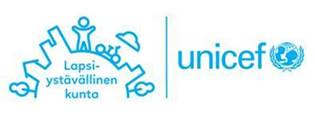 